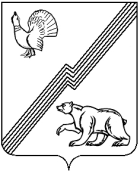 АДМИНИСТРАЦИЯ ГОРОДА ЮГОРСКАХанты-Мансийского автономного округа - ЮгрыПОСТАНОВЛЕНИЕО внесении изменений в постановлениеадминистрации города Югорскаот 27.02.2018 № 570 «О представлениигражданами, претендующими на замещениедолжностей муниципальной службыв администрации города Югорска,и муниципальными служащимиадминистрации города Югорска сведенийо доходах, расходах, об имуществеи обязательствах имущественного характера»В соответствии со статьей 15 Федерального закона от 02.03.2007          № 25-ФЗ «О муниципальной службе в Российской Федерации», статьей 14 Закона Ханты-Мансийского автономного округа – Югры от 31.12.2004             № 97-оз «О государственной гражданской службе Ханты-Мансийского автономного округа – Югры», статьей 13.2 Закона Ханты-Мансийского автономного округа - Югры от 20.07.2007 № 113-оз «Об отдельных   вопросах муниципальной службы в Ханты-Мансийском автономном округе – Югре», постановлением Губернатора Ханты-Мансийского автономного округа – Югры от 15.03.2024 № 30 «О внесении изменений в приложение                  к постановлению Губернатора Ханты-Мансийского автономного                       округа – Югры от 15.12.2009 № 198 «О представлении гражданами, претендующими на замещение должностей государственной гражданской службы Ханты-Мансийского автономного округа – Югры,                                          и государственными гражданскими служащими Ханты-Мансийского автономного округа – Югры сведений о доходах, расходах, об имуществе                      и обязательствах имущественного характера»:Внести в приложение к постановлению администрации города Югорска от 27.02.2018 № 570 «О представлении гражданами, претендующими на замещение должностей муниципальной службы                            в администрации города Югорска, и муниципальными служащими администрации города Югорска сведений о доходах, расходах, об имуществе и обязательствах имущественного характера» (с изменениями от 26.05.2021 № 874-п, от 06.09.2023 № 1215-п) следующие изменения:1.1. После пункта 7 дополнить пунктами 7.1, 7.2 следующего содержания:«7.1. Лица, указанные в подпунктах «а», «б» пункта 3 настоящего Положения, предоставляют сведения о доходах, расходах, об имуществе                  и обязательствах имущественного характера, предусмотренные пунктом 2 настоящего Положения, на бумажном носителе.Лица, указанные в подпункте «в» пункта 3 настоящего Положения, представляют сведения о доходах, расходах, об имуществе и обязательствах имущественного характера, предусмотренные пунктом 2 настоящего Положения, в электронном виде посредством государственной информационной системы управления кадрами Ханты-                        Мансийского автономного округа – Югры через личный кабинет на портале «Команда Югры» (https://ugrateam.admhmao.ru) (далее – Система)                                 с указанием даты и времени их представления.Подписание указанных сведений осуществляется электронной подписью одним из следующих способов:- с помощью мобильного приложения «Госключ»;- с помощью сервиса по работе с криптографией, установленного
на автоматизированном рабочем месте (далее – АРМ).7.2. Сведения о доходах, расходах, об имуществе и обязательствах имущественного характера, предусмотренные пунктом 2 настоящего Положения, подписанные с помощью мобильного приложения «Госключ» или сервиса по работе с криптографией, установленного на АРМ, загружаются в Систему с приложением архивного файла в формате *.zip, содержащего электронный образ справки в форматах *.xsb и *.pdf, файл электронной подписи в формате *.sig, которой подписан электронный образ справки в формате *.pdf. Пояснения и иные документы, прилагаемые к справке, помещаются                  в вышеуказанный архивный файл в формате *.pdf.». 1.2. Пункты 14, 15 изложить в следующей редакции:«14. Сведения о доходах, об имуществе и обязательствах имущественного характера, представленные в соответствии с настоящим Положением гражданином или кандидатом на должность, предусмотренную Перечнем должностей, а также представляемые ежегодно муниципальными служащими, и информация о результатах проверки достоверности и полноты этих сведений приобщаются к личному делу муниципального служащего. Сведения, указанные в настоящем пункте, также могут храниться                              в электронном виде.15. В случае если гражданин или кандидат на должность, предусмотренную Перечнем должностей, представивший в кадровую  службу справку о своих доходах, об имуществе и обязательствах имущественного характера, а также справки о доходах, об имуществе                      и обязательствах имущественного характера своих супруги (супруга)                       и несовершеннолетних детей, не был назначен на должность муниципальной службы, справка возвращаются по его письменному заявлению вместе                             с представленными документами.».1.3. Дополнить пунктами 16, 17 следующего содержания:«16. Приобщение сведений, указанных в пункте 14 настоящего Положения, к личным делам муниципальных служащих осуществляется одним из следующих способов:а) сотрудник кадровой службы выгружает из Системы и распечатывает представленные в электронном виде сведения, предусмотренные пунктом 2 настоящего Положения, с визуализацией электронной цифровой подписи;б) муниципальные служащие по собственной инициативе либо                        по запросу кадровой службы представляют сведения, предусмотренные пунктом 2 настоящего Положения, подписанные лично, на бумажном носителе.17. Непредставление гражданином при поступлении на муниципальную службу представителю нанимателя (работодателю)  сведений о своих доходах, об имуществе и обязательствах имущественного характера, а также о доходах, об имуществе и обязательствах имущественного характера своих супруги (супруга) и несовершеннолетних детей, представление заведомо неполных сведений, за исключением случаев, установленных федеральными законами, либо представление заведомо недостоверных сведений является основанием для отказа в приеме указанного гражданина на муниципальную службу.Непредставление муниципальным служащим сведений о своих доходах, расходах, об имуществе и обязательствах имущественного характера, а также о доходах, об имуществе и обязательствах имущественного характера своих супруги (супруга) и несовершеннолетних детей в случае, если представление таких сведений обязательно, либо представление заведомо неполных сведений  в соответствии с федеральным законом является правонарушением, влекущим увольнение муниципального служащего с муниципальной службы, за исключением случаев, установленных федеральными законами.Представление муниципальным служащим заведомо недостоверных сведений, указанных в абзаце втором настоящего пункта, является правонарушением, влекущим увольнение муниципального служащего                         с муниципальной службы.».2. Опубликовать постановление в официальном печатном издании города Югорска и разместить на официальном сайте органов местного самоуправления города Югорска.3. Настоящее постановление вступает в силу после его официального опубликования и распространяется на правоотношения, возникшие                          с 01.04.2024.от 12.04.2024№ 616-пГлава города ЮгорскаА.Ю. Харлов